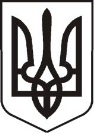 У К Р А Ї Н АЛ У Г А Н С Ь К А    О Б Л А С Т ЬП О П А С Н Я Н С Ь К А    М І С Ь К А    Р А Д АШ О СТ О Г О    С К Л И К А Н Н ЯРОЗПОРЯДЖЕННЯміського голови12.10.2018 р                                      м.Попасна                                                № 243                                         Про затвердження  проекту будівництва          Відповідно до п.10 Порядку затвердження проектів будівництва і проведення їх експертизи затвердженого Постановою КМУ від 11.05.2011 року №560, а також позитивний висновок експертизи Товариства з обмеженою відповідальністю «ЛУГЕКСПЕРТИЗА» №05/10-18-14к  від 5.10.2018 року, розглянувши проектно – кошторисну документацію на капітальний  ремонт зовнішнього освітлення тротуару по  вул. Миру в  м. Попасна Луганської області:Затвердити проект будівництва;«Капітальний  ремонт зовнішнього освітлення тротуару по  вул. Миру в  м. Попасна Луганської області»Заступник міського голови                                                            М.М. ТабачинськийПоказникиОд. виміруКількістьВид будівництваКапітальний  ремонтКапітальний  ремонтЗагальна кошторисна вартість будівництва У тому числі: - будівельні роботи-  інші витратиТис. грн.Тис. грн.Тис. грн364,272287,08477,188